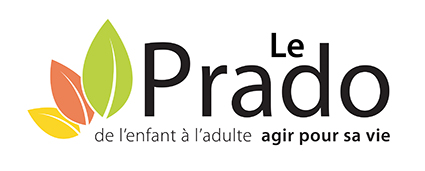 Offre d’emploiType d’établissementType d’établissementNom de l’établissementFoyer mixte accueillant 14 jeunes dont certains en studio âgés entre 16 et 18 ans (APJM possible). Habilitation PJJ/Conseil Général de l’AinFoyer mixte accueillant 14 jeunes dont certains en studio âgés entre 16 et 18 ans (APJM possible). Habilitation PJJ/Conseil Général de l’AinPRADO BUGEY – Les AbbéanchesSite d’Ambérieu en BugeyPoste à pourvoirPoste à pourvoirPoste à pourvoirEDUCATEUR (H/F)EDUCATEUR (H/F)EDUCATEUR (H/F)Type de contrat Type de contrat Type de contrat CDD du 24/01/2020 au 24/07/2020CDD du 24/01/2020 au 24/07/2020CDD du 24/01/2020 au 24/07/2020Date de prise de fonctionDate de prise de fonctionDate de prise de fonction24/01/202024/01/202024/01/2020Temps de travailTemps de travailTemps de travailTEMPS PLEINTEMPS PLEINTEMPS PLEINQualifications demandéesQualifications demandéesQualifications demandéesDiplôme de secteur souhaité.Diplôme de secteur souhaité.Diplôme de secteur souhaité.Description du poste proposéDescription du poste proposéDescription du poste proposéAssurer la prise en charge au quotidien des usagers dans le respect du projet personnalisé d’accompagnement défini en équipe pluridisciplinaire. Proposer et encadrer des activités éducatives pour les usagers. Assurer la prise en charge au quotidien des usagers dans le respect du projet personnalisé d’accompagnement défini en équipe pluridisciplinaire. Proposer et encadrer des activités éducatives pour les usagers. Assurer la prise en charge au quotidien des usagers dans le respect du projet personnalisé d’accompagnement défini en équipe pluridisciplinaire. Proposer et encadrer des activités éducatives pour les usagers. Expérience professionnelle demandéeExpérience professionnelle demandéeExpérience professionnelle demandéeExpérience souhaitée.Expérience souhaitée.Expérience souhaitée.Particularité(s) ou exigence(s) du posteParticularité(s) ou exigence(s) du posteParticularité(s) ou exigence(s) du posteDisponibilité, Travail en équipe, travail en InternatDisponibilité, Travail en équipe, travail en InternatDisponibilité, Travail en équipe, travail en InternatConvention Collective appliquéeConvention Collective appliquéeConvention Collective appliquéeCCNT du 15 mars 1966CCNT du 15 mars 1966CCNT du 15 mars 1966Date d’émission de l’offre d’emploiDate d’émission de l’offre d’emploiDate limite des candidaturesLe 17/01/2020Le 17/01/202031/01/2020Adresse d’envoi des candidatures et personne à contacterAdresse d’envoi des candidatures et personne à contacterAdresse d’envoi des candidatures et personne à contacterEnvoyer CV et lettre de motivation à la Direction Prado Bugey : saymes@le-prado.fr; rakzaz@le-prado.frEnvoyer CV et lettre de motivation à la Direction Prado Bugey : saymes@le-prado.fr; rakzaz@le-prado.frEnvoyer CV et lettre de motivation à la Direction Prado Bugey : saymes@le-prado.fr; rakzaz@le-prado.fr